Сценарий праздника для детей младшего дошкольного возраста «Новогодний Колобок»2016 годЦель: Создать праздничное настроение.
Задачи: 
• Закрепить понятие праздника «Новый год»
• Учить детей танцевать в хороводе и парами.
• Закрепить знание детьми сказки «Колобок»»• Вызвать позитивный эмоциональный отклик.
Ход мероприятия:
Воспитатель читает телеграмму
Телеграмма! Телеграмма!
Я иду из леса прямо.
Дед Мороз меня послал,
Пригласить на карнавал!
И девчонок и мальчишек,
Мишек, белочек, зайчишек.
Будет весело на бале,
Собирайтесь поскорей.
Дед Мороз у елки в зале
Ожидает всех гостей!
Дети за ведущим под музыку «Паровозик Новогодний» входят в зал, Дед Мороз и Снегурочка  встречают их.
Дед Мороз: Здравствуйте, мои родные,
Маленькие и большие!
С Новым годом поздравляю,
Счастья, радости желаю!Вы узнали меня? Кто я? А пришел я к вам не один, со мной пришла моя внучка Снегурочка. А теперь всех ребят мы на пляску приглашаем!Танец «Слышишь, кто-то идет и спешит по лестнице» 
Снегурочка: 
(Обращает внимание на елку)
Посмотрите: елка – диво!
А кругом все так красиво!
Надо праздник начинать,
Надо деток поздравлять!
Только наша елочка
Что-то не горит,
Без огоньков волшебных
Елочка грустит!
Дед Мороз:Скажем дружно: «Раз, два, три!
Чудо-елочка, гори!»
На елке загораются огни. Затем Дед Мороз предлагает всем ребятам спеть веселую песню.
Хоровод «Маленькой елочке» - младшая группаХоровод «Как у нашей елочки»  - средняя группа
Как у нашей елочки
Зелены иголочки.
Елочка, елочка,
Праздничная елочка.

Вся сверкает льдинками,
Белыми снежинками.
Елочка, елочка,
Праздничная елочка.

Дед Мороз под Новый год
Вместе с елкой к нам придет.
Елочка, елочка,
Праздничная елочка. Дети садятся на места.Чтение стихов 2-3 ребенка.СнегурочкаМои милые снежинки,Прилетайте, покружитесь,И со мной повеселитесь!Танец снежинок с султанчиками (муз. «Как я люблю этот вальс белоснежный»)Дети садятся на стульчики.
Дед Мороз – Дети, в Новый год происходят всякие чудеса. Посмотрите в руках у меня книга, не простая, а волшебная. Это русские народные сказки. Здесь живут разные герои. Сегодня они к нам на праздник придут. Надо только глаза закрыть и сильно похлопать в ладоши.Дети закрывают глаза, хлопают. Убирается покрывало с большой книги, стоящей в стороне от елки.
Дед Мороз: Открывайте глаза, смотрите, какая большая выросла книга.
Давайте посмотрим, какая сказка в ней живет.
Из книги выходят Бабка и Дед.Бабка - Глянь-ка, дед, где это мы оказались? Сколько ребятишек маленьких! А взрослых еще больше! Здравствуйте вам! С Новым годом!
Дед – Да, мы, однако, в детский сад попали. Здравствуйте, внучата! (Бабке) Бабка, Новый год уже на дворе, а на столе угощенья нет. По амбару помети, по сусекам поскреби, испеки нам с ребятами новогодний колобок.
Бабка – Да, правда, гостей дорогих угостить пора, побежала тесто месить да колобок лепить. (Уходит)
Дед – А пока баба лепит колобок, я вам, ребятки, загадки загадаю.
Прыгун-трусишка:
Хвост-коротышка,
Глазки с косинкой,
Ушки вдоль спинки,
Одежка в два цвета –
На зиму, на лето.
(Заяц)На собаку он похож,Что ни зуб, то острый нож!Он бежит, оскалив пасть,На овцу готов напасть!
(Волк)Зверь мохнатый и большой,
Спит в берлоге он зимой.
Летом ягоды жуёт,
Дикий мед у пчел берёт.
Грозно может зареветь
Косолапый зверь….
(Медведь)
Эта рыжая плутовка 
Кур ворует очень ловко,
Разгребёт из наста корку,
За мышами лезет в норку.
И на праздник в Новый год
Веселиться к нам придёт,
Очень любит чудеса,
Эта хитрая…
(Лиса)Молодцы, все загадки отгадали. Побегу, посмотрю, как бы у бабки колобок не подгорел! А вы уж тут не скучайте, гостей поджидайте. (Уходит)
Снегурочка: Дети, какая сказка живет в книжке?
Дети: Сказка «Колобок».
Дед Мороз – Пока колобок печется, мы с вами у елки повеселимся.
Снегурочка:Елочка – красавица хочет пошалить,И ребятам палочки хочет подарить.Звонко, звонко палочками вместе постучим,Всех гостей на празднике мы развеселим!
Танец с палочками (рус. нар. мел. «Стукалка»)
Из книжки выбегает Колобок (дети остаются в кругу).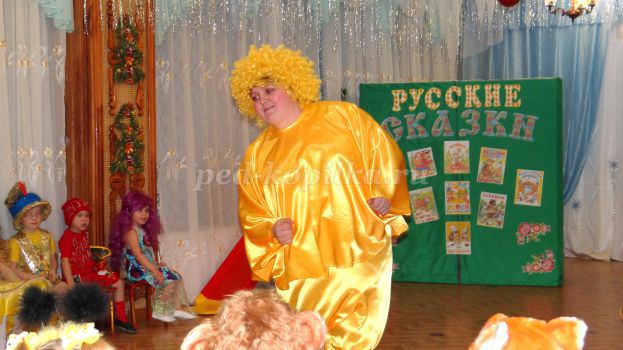 
Колобок – 
Привет, ребятишки,
Девчонки и мальчишки!
Я веселый Колобок,
У меня румяный бок.
Я от дедушки ушел,
И от бабушки ушел.
Не хочу попасть им в рот,
Хочу встретить Новый год!
Дед Мороз -
Ребята, поиграем с Колобком?
Игра «Догонялки»
Снегурочка говорит вместе с детьми:Тихим мы идем шажком,
За румяным Колобком.
Колобок, не зевай,
Ребятишек догоняй!
После игры дети садятся. Из книжки выбегает заяц.Заяц – Колобок, колобок, я тебя съем!
Колобок прячется за Деда Мороза.
Дед Мороз – Ты чего это, Заяц косой? Колобок в гостях у ребят, его есть нельзя! Ведь сегодня Новый год!
Заяц – Так ведь кушать очень хочется!
Дед Мороз – 
Ты попрыгай ловко,
Дам тебе морковку!А с тобой вместе потанцуют ребята, которые надели красивые костюмы и превратились в лесных зверят.Танец «На полянку прибежали шустрые зверята»Дед Мороз дарит зайцу морковку. 
Дед Мороз – 
Сядь, на пенек, покушай. 
Да стишок послушай.
2-3 стихотворенияЗаяц благодарит детей и убегает.Из книжки выбегает Волк.Волк – Это что за шум на весь лес. Это ты, Колобок? Я тебя сейчас съем!
Снегурочка – Ребята, кто это? Не ешь его серый волк, Колобок ребят веселит. 
Лучше сядь на пенек,
Да послушай стишок.
2-3 стихотворения Колобок (обращаясь к Волку):Много снега намело белою зимою,Будем мы в снежки игратьВо дворе с тобою?Волк: Ну, конечно!
Снегурочка высыпает из корзины снежки.
«Игра в снежки» (Дети играют с Волком и Колобком)Дед Мороз поздравляет Волка с Новым годом и дает ему в подарок кусочек колбаски. Волк благодарит и убегает.Из книжки появляется Медведь.Медведь – 
Я ищу в лесу колоду,
Я хочу отведать меду.
Или хлебушка кусок… (Ловит Колобка)
Прыгай в рот мне, Колобок!
Снегурочка – 
Что ты, Мишка, не шути,
Колобка ты отпусти. 
Он на елке у ребят 
Развлекает всех подряд.
Заблудился ты спросонок,
Вот держи бочонок меду!(Дарит медведю бочонок меду)
Садись на пенек, 
И послушай стишок.
2-3 стихотворения Снегурочка (показывает Медведю коробку с музыкальными инструментами)
Медведь – Это что за коробок?
У него ни рук, ни ног.
Сколько много в нем игрушек,
Бубнов, дудок, погремушек!
Снегурочка -Будем весело играть,
Будем взрослых развлекать!
ОркестрМедведь благодарит детей и уходит.
Из книжки выходит Лиса.Лиса – Я лиса – всему свету краса. Иду, чую, колобком пахнет. Съем я вашего Колобка!
Колобок - Нет, Лиса, не ешь меня. Сегодня праздник Новый год. Дед Мороз всем подарки раздает. 
Дед Мороз – Вот и тебе, Лиса, подарок, мешочек рыбы. (Дает лисе мешочек с рыбой)
Лиса: Ой, спасибо, Дед Мороз за рыбку! Не буду я есть колобка! Много-много лет подряд
Елка радует ребят.
Ваши мамы, ваши папы, 
Водили тоже хоровод,
Возле елки в Новый год!Приглашаю всех гостей к елке, споем новогоднюю песню «В лесу родилась елочка»
Хоровод «В лесу родилась елочка» (с родителями)Дед Мороз: Вот и сказочке конец!Снегурочка– Как? Конец? А подарки для детей?
Дед Мороз – 
Вот так старый, учудил!
Про подарки позабыл!
(Хлопает в ладоши)
Раз, два, три,
Книга, подарки дари!
Снегурочка и Лиса выносят из-за «книги» мешок с подарками, Дед Мороз раздает подарки. Снегурочка и Лиса помогают вынимать подарки из мешка. Фотография на память.